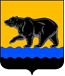 ГЛАВА ГОРОДА НЕФТЕЮГАНСКАПОСТАНОВЛЕНИЕ10.08.2018 											     № 49  г.НефтеюганскО прекращении членства в общественном совете по вопросам жилищно-коммунального комплекса при главе города НефтеюганскаВ соответствии с Положением об общественном совете по вопросам жилищно-коммунального комплекса при главе города Нефтеюганска, утвержденным постановлением главы города Нефтеюганска от 21.03.2017                         № 16, на основании письменных заявлений членов общественного совета по вопросам жилищно-коммунального комплекса при главе города Нефтеюганска постановляю:1.Прекратить членство в общественном совете по вопросам           жилищно-коммунального комплекса при главе города Нефтеюганска следующих граждан:1.1.Шкварчук Татьяна Дмитриевна - представитель товарищества собственников жилья «Виктория»;1.2.Григорьева Дина Васильевна - представитель Тюменской межрегиональной организации профсоюза работников жизнеобеспечения;1.3.Бажина Наталья Осиповна - представитель Тюменской межрегиональной организации профсоюза работников жизнеобеспечения.2.Департаменту по делам администрации города (Нечаева С.И.) разместить постановление на официальном сайте органов местного самоуправления города Нефтеюганска в сети Интернет.Глава города Нефтеюганска       					            С.Ю.Дегтярев